UMW/IZ/PN-139/18     		                                                		Wrocław, 21.12.2018 r.NAZWA POSTĘPOWANIA  Dostawa zestawów odczynników na potrzeby Samodzielnej Pracowni Badań Układu Krążenia Uniwersytetu Medycznego we Wrocławiu.Przedmiot zamówienia podzielono na 2 (dwie) części osobno oceniane:Część A – Produkty firmy R&D SystemsCzęść B – Produkty firmy Biorbyt WYNIK Uniwersytet Medyczny we Wrocławiu dziękuje Wykonawcom za udział w ww. postępowaniu.Zgodnie z art. 92 Prawa zamówień publicznych (Pzp), zawiadamiamy o jego wyniku.Kryteria oceny ofert były:dla części A i BCenę realizacji przedmiotu zamówienia – 60 %Termin realizacji przedmiotu zamówienia - 40 %Złożone ofertyOfertę złożył następujący Wykonawca, wymieniony w Tabeli: Informacja o Wykonawcach wykluczonych z postępowania.Żaden z Wykonawców, którzy złożyli ofertę, nie został wykluczony z postępowania.Informacja o Wykonawcach, których oferty zostały odrzucone i o powodach odrzucenia oferty.Żadna z ofert złożonych w postępowaniu nie została odrzucona.Wybór najkorzystniejszej oferty.Jako najkorzystniejsze wybrano oferty Wykonawców:dla części ABio-Techne Sp. z o.o.Aleje Jerozolimskie 56C00-803 Warszawadla części BBiokom Baka, Olszewski Sp. J.ul. Wspólna 305-090 JankiTreść ofert wybranych Wykonawców odpowiada treści Siwz, oferty nie podlegają odrzuceniu. Wykonawcy nie zostali wykluczeni z postępowania. Z upoważnienia Rektora Kanclerz UMWmgr Iwona Janus 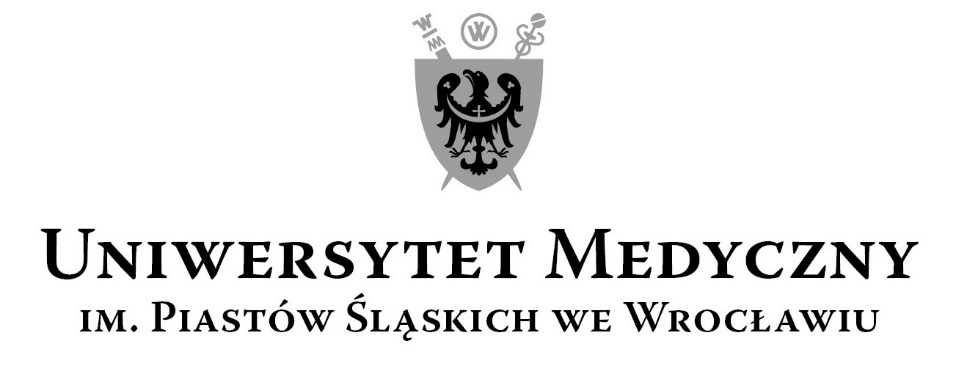 50-367 Wrocław, Wybrzeże L. Pasteura 1Zespół ds. Zamówień Publicznych UMWul. K. Marcinkowskiego 2-6, 50-368 Wrocławfaks 71 / 784-00-45e-mail: olga.bak@umed.wroc.pl 50-367 Wrocław, Wybrzeże L. Pasteura 1Zespół ds. Zamówień Publicznych UMWul. K. Marcinkowskiego 2-6, 50-368 Wrocławfaks 71 / 784-00-45e-mail: olga.bak@umed.wroc.pl dla Części Adla Części AL.p.Wykonawca, adresCena brutto przedmiotu zamówieniaTermin realizacji przedmiotu zamówienia liczony od daty podpisania umowyŁączna punktacja1Bio-Techne Sp. z o.o.
Aleje Jerozolimskie 56C
00-803 Warszawa150 919,19 złdo 15 dni roboczych100,00 pkt1Bio-Techne Sp. z o.o.
Aleje Jerozolimskie 56C
00-803 Warszawa60,00 pkt40,00 pkt100,00 pktdla Części Bdla Części BL.p.Wykonawca, adresCena brutto przedmiotu zamówieniaTermin realizacji przedmiotu zamówienia liczony od daty podpisania umowyŁączna punktacja1Biokom Baka, Olszewski Sp. J.
ul. Wspólna 3
05-090 Janki70 826,29 złdo 15 dni roboczych100,00 pkt1Biokom Baka, Olszewski Sp. J.
ul. Wspólna 3
05-090 Janki60,00 pkt40,00 pkt100,00 pkt